FULLMAKT(ved stemmegivning på vegne av mindreårig kunde)Undertegnede __________________		født____________(fullmaktsgiver/verge)	som er forelder/verge til kunde_____________________  				født ____________(mindreårig barns navn)gir herved ____________________ 			født ____________                           (den annen forelder/verge)fullmakt til å møte og avgi stemme på kundens vegne vedkundevalget i Fana Sparebank som finner sted i perioden 3. mars til 9. mars 2022 (se bankens nettside for åpningstider på de enkelte filialene).___________          	__________ (sted)                                     	(dato)_________________(underskrift) Kopi av fullmaktsgivers legitimasjon: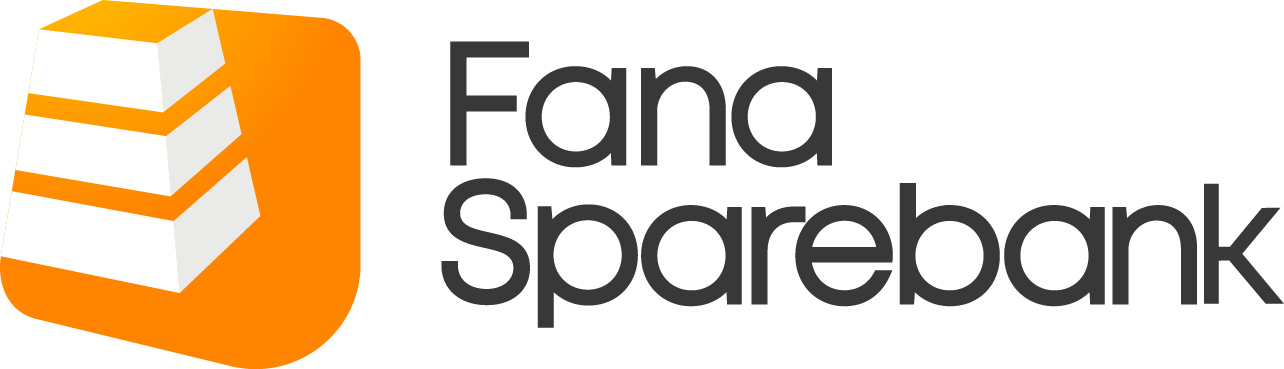 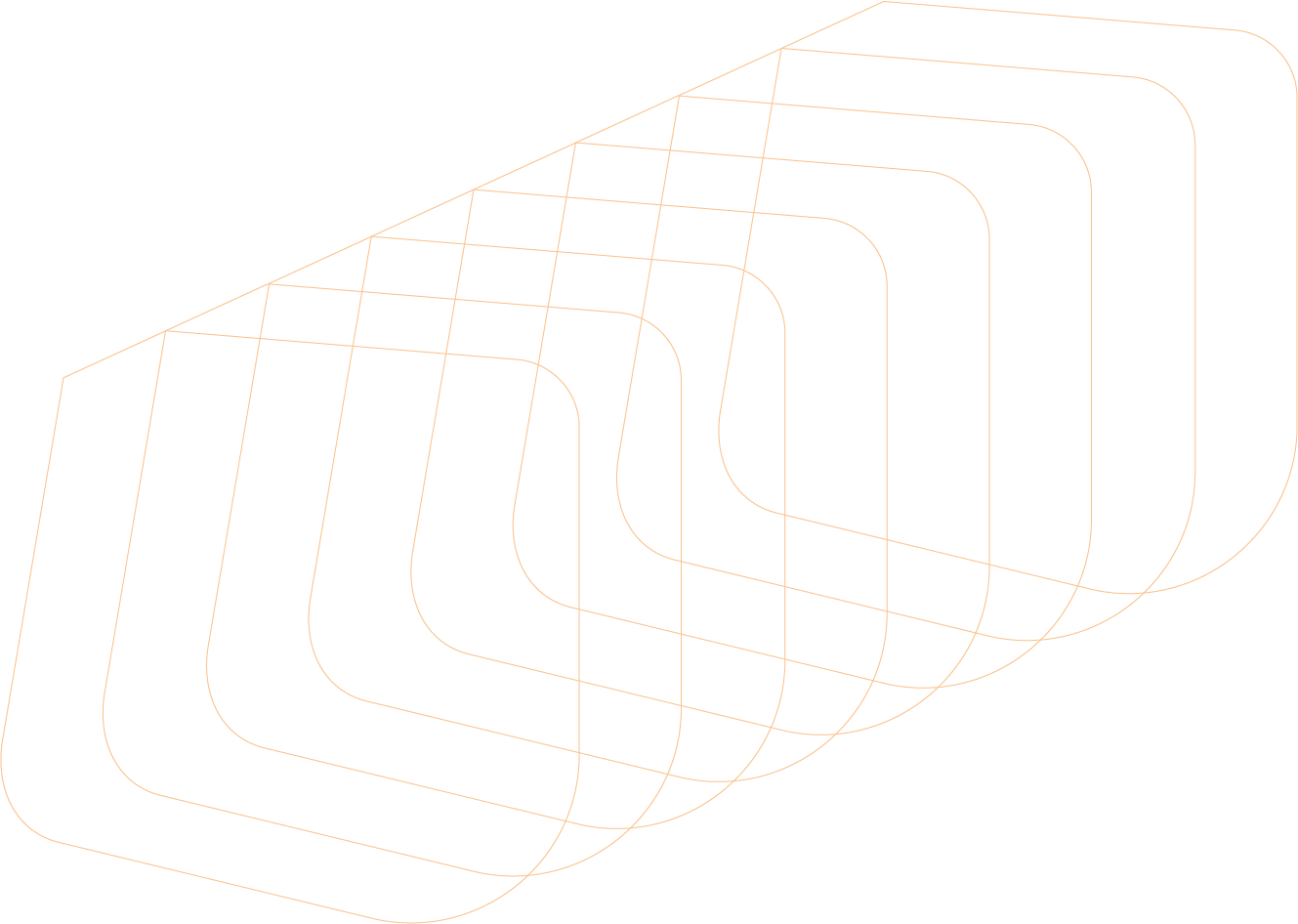 